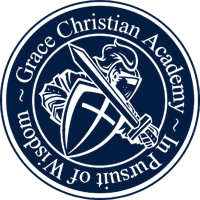 Parents I understand and endorse the purpose of our program: to help boys become men and girls become women of empathy and integrity who will lead, be responsible, and change the world for good. I support the coaches by applauding behaviors in my child and teammates that demonstrate characteristics of integrity, empathy, sacrifice, and responsibility.I acknowledge and appreciate every player’s growth towards maturity and efforts toward establishing stronger relationships with teammates, coaches, and themselves.I affirm my child and teammates when good character, healthy sportsmanship, and other centered behaviors are displayed. I will not only affirm athletic performance or a victory. I serve as a role model for our players talking politely and acting courteously towards coaches, officials, other parents, visiting team parents, and spectators at practices, games, and meetings. I model good sportsmanship. Acknowledge and applaud the efforts of team members and opponents. Accept defeat graciously by congratulating the members of the opposing team on a game well played. Support the team regardless of how much or how little my child plays or what the win-loss record is.I encourage my child and teammates with positive statements, even when they make mistakes. At every practice they are growing physically and emotionally. At every practice they are learning moral and ethical lessons. At every practice they are developing character. I will refrain from boasting about my child’s accomplishments. When problems or questions arise, I have my child present the problem to the coach. This develops self-advocacy. After meeting with their coach, if the issue requires more clarity, I will contact the coach. Because I am a parent with the power, position, and platform to make a positive difference in the lives of all players, I commit to this code of conduct. When failing to live up to these standards, I will allow for accountability and take responsibility for my actions. 